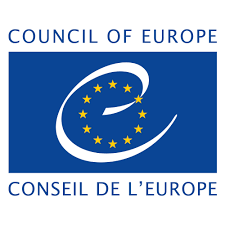 Prix Stefano Rodotà  Protection des Données 2024Comité de la Convention 108Formulaire de candidatureInstructionsFormulaire de candidatureDETAILS DU PROJETCOORDONNEES DES PERSONNES DE CONTACTDESCRIPTION DES RECHERCHES/DES TRAVAUXVeuillez fournir des réponses précises et concises.REGLEMENT DU CONCOURSVeuillez compléter ce formulaire dans son intégralité et le renvoyer en pièce jointe à notre e-mail : data.protection@coe.int. Veuillez renommer le document comme suit:NOM PRENOM – Formulaire de candidature Prix Rodotà 2024 Les candidatures doivent parvenir au Secrétariat AU PLUS TARD le 30 novembre 2023 à minuit (CET).Les candidatures soumises par d'autres moyens, incomplètes ou hors délai ne seront pas prises en compte. La candidature doit être rédigée en anglais ou en français, langues officielles du Conseil de l'Europe.Veuillez-vous en tenir à la limite de 1500 mots indiquée pour le résumé du projet.Remplissez ce formulaire uniquement si le projet est en cours d’exécution ou s’est achevé récemment.Pour toute question, veuillez consulter les documents suivants : Règlement du concoursOu envoyez un courrier électronique au secrétariat: data.protection@coe.int  1.Nom/Titre du projet :2.Si le projet s'inscrit dans le cadre d'une organisation, nom de cette organisation 3.Pays concerné(s) par le projet 4.Date à laquelle le projet a démarré5.Le projet est-il en cours ? (cochez la case correspondante) Oui Non6.Date de fin de projet (le cas échéant)1.Nom complet du candidat2.Statut (Si vous cochez la case « autre », spécifiez votre statut) Chercheur Etudiant Autre (Spécifiez)3.Nationalité4.Adresse postale complète4.1. Pays5.1. Téléphone5.2. Portable5.3. Adresse email6.Si votre projet a un site Web ou une page Internet, veuillez indiquer le lien6.Si votre projet a un site Web ou une page Internet, veuillez indiquer le lien6.Si votre projet a un site Web ou une page Internet, veuillez indiquer le lien6.Si votre projet a un site Web ou une page Internet, veuillez indiquer le lienhttp://www. http://www. http://www. http://www. 7. Si votre projet utilise un ou plusieurs réseaux social(aux), veuillez indiquer le(s) lien(s)7. Si votre projet utilise un ou plusieurs réseaux social(aux), veuillez indiquer le(s) lien(s)7. Si votre projet utilise un ou plusieurs réseaux social(aux), veuillez indiquer le(s) lien(s)7. Si votre projet utilise un ou plusieurs réseaux social(aux), veuillez indiquer le(s) lien(s)8. (Le cas échéant) Nom et prénom d’une personne de contact qui connait le projet et peut en parler en français ou en anglais8. (Le cas échéant) Nom et prénom d’une personne de contact qui connait le projet et peut en parler en français ou en anglais8. (Le cas échéant) Nom et prénom d’une personne de contact qui connait le projet et peut en parler en français ou en anglais8. (Le cas échéant) Nom et prénom d’une personne de contact qui connait le projet et peut en parler en français ou en anglais9. Coordonnées de cette personne, si elles sont différentes de celles indiquées ci-dessus9. Coordonnées de cette personne, si elles sont différentes de celles indiquées ci-dessus9. Coordonnées de cette personne, si elles sont différentes de celles indiquées ci-dessus9. Coordonnées de cette personne, si elles sont différentes de celles indiquées ci-dessusTelephone + + + Portable+++1.Décrivez votre projet de recherche en 5 lignes.2. Les recherches/travaux traitent-ils uniquement de la protection des données, ou ont-ils des buts/objectifs/résultats attendus plus larges ? 3. Quel est le but de vos recherches/travaux ?4. Décrivez les méthodes de recherche de vos travaux.5. Vous pouvez attacher des pièces jointes pour appuyer votre candidature. Listez-les ici. Si les pièces sont dans une autre langue que l’anglais ou le français, veuillez fournir des sous-titres (en anglais ou en français), une transcription ou un résumé. 5. Vous pouvez attacher des pièces jointes pour appuyer votre candidature. Listez-les ici. Si les pièces sont dans une autre langue que l’anglais ou le français, veuillez fournir des sous-titres (en anglais ou en français), une transcription ou un résumé. 5. Vous pouvez attacher des pièces jointes pour appuyer votre candidature. Listez-les ici. Si les pièces sont dans une autre langue que l’anglais ou le français, veuillez fournir des sous-titres (en anglais ou en français), une transcription ou un résumé. 5. Vous pouvez attacher des pièces jointes pour appuyer votre candidature. Listez-les ici. Si les pièces sont dans une autre langue que l’anglais ou le français, veuillez fournir des sous-titres (en anglais ou en français), une transcription ou un résumé. 5. Vous pouvez attacher des pièces jointes pour appuyer votre candidature. Listez-les ici. Si les pièces sont dans une autre langue que l’anglais ou le français, veuillez fournir des sous-titres (en anglais ou en français), une transcription ou un résumé. Pièce jointe/contenuFormatLangueMotif d’ajout1236. Fournissez un résumé des recherches/travaux d’un maximum de 1500 mots. Le candidat reconnait, en cochant cette case, que sa participation implique l’acceptation du règlement du concours.Signature du candidat : 